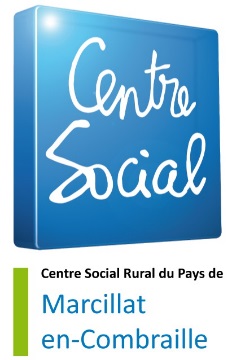 Le Centre Social Rural (EHPA) recherche du personnel pour son service hébergement pour personnes âgées pour cet étéMissions du poste :1/ Assurer une intervention personnalisée d’aide à la personne Accompagner et/ou réaliser auprès des résidents les actes essentiels de la vie quotidienne (soin d’hygiène, de confort, activités motrices, …)Accompagner, stimuler, encourager les résidents dans les activités de la vie sociale et relationnelle.Etablir une relation de confiance dans le respect des droits des résidents.Assurer la continuité de la prise en charge individuelle des résidents, en coordination avec les autres membres de l’équipeVeiller à l’adhésion du projet d’accueil et d’accompagnement individualisé et du projet d’établissement par le résident et son entourage (aidants, famille, etc …).Veiller au bien-être des résidents2/ Veiller à la sécurité des résidentsParticiper à la prévention et à la sécurité des résidents.3/ Assurer l’entretien ménager du bâtimentEffectuer les travaux d’entretien selon les procédures définies par le service.4/ Participation à la vie de l’établissementPermettre aux résidents d’être actif dans la vie de l’établissement (participation aux actes de la vie commune, aux animations, etc. …)Participer aux réunions de serviceMerci d’adresser votre candidature au Centre Social Rural à Mme La Présidente  CORREIA Maria94 grand rue 03420 MARCILLAT EN COMBRAILLE  Ou par mail : famille.hebergement@centresocial-marcillat.frTéléphone : 04 70 51 60 80